Mundikat is een vereniging van fokkers en liefhebbers van katten. Ingeschreven bij de KvK Arnhem onder nr 40119593. Mundikat is aangesloten bij de Fédération Internationale Féline (FIFe).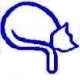 Met behulp van dit formulier geeft u zich op als lid van Mundikat, maar u kunt zich ook alleen abonneren op het magazineUw persoonlijke GegevensU geeft zich op als*Op schrift gestelde toestemming van de wettelijke vertegenwoordiger dient te worden meegezondenUw Cattery*Indien u reeds in het bezit bent van een bij de FIFe geregistreerde catterynaam dan dient u een kopie van de cattery registratie mee te sturen met deze aanvraag.Voor akkoordNa ontvangst van uw aanmelding en betaling van het lidmaatschapsgeld, waarvoor u een factuur en iDeal betaallink ontvangt, zal uw naam in het eerstvolgende verenigingsblad worden gepubliceerd. Pas vier weken na publicatie kan uw kandidaat-lidmaatschap worden omgezet in een volledig lidmaatschap. Dit formulier zenden aan:	Mundikat ledenadministratie:Anja WeverKerkstraat 131738 BG WaarlandTel: 0226-421345E-mail: leden@mundikat.nl© Mundikat 2017 www.mundikat.nl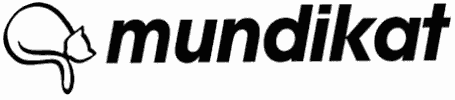 Aanmelding Lidmaatschap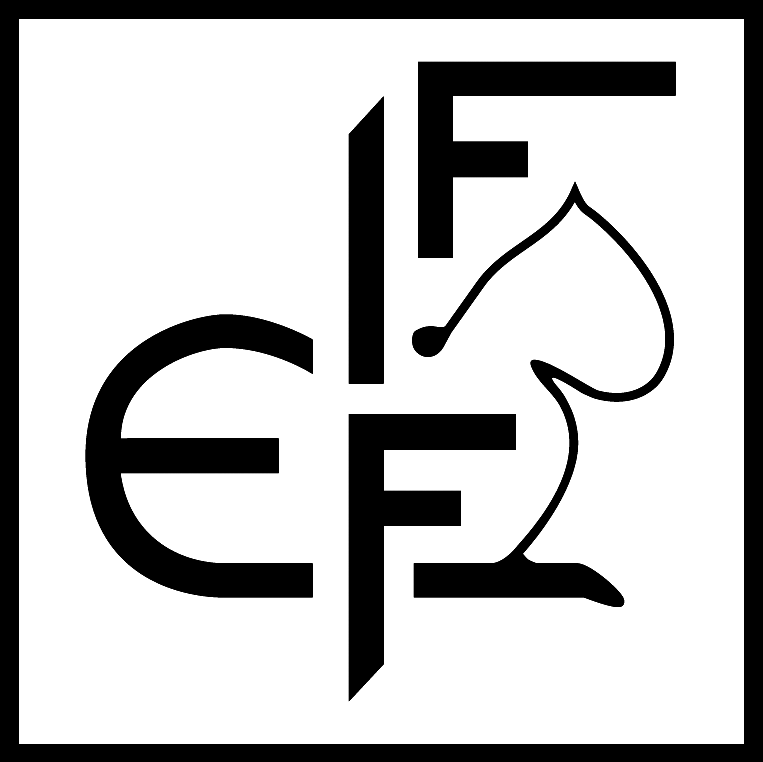 Naam Naam GeboortedatumAdresAdresPostcode en woonplaatsTelefoonnummerE-mail adresBeroep (optioneel)HoofdlidGezinslid (voor huisgenoten, ouder dan 18 jaar, van hoofdledenleden)Jeugdlid (voor huisgenoten, jonger dan 18 jaar, van hoofdleden)*Welke kattenrassen bezit u?Uw reeds bij de FIFe geregistreerde catterynaam* (optioneel)Ingangsdatum van uw lidmaatschapDatum van ondertekeningHandtekeningHandtekening